Mimoriadna správa ŠTK ObFZ Trnava zo dňa 10. marca 2020	ŠTK ObFZ Trnava na základe rozhodnutia krízového štábu Slovenskej republiky ruší všetky futbalové stretnutia v pôsobnosti ObFZ Trnava, ktoré boli naplánované na dni 10. – 22. marca 2020. Stretnutia sa odkladajú na neurčito. 	O náhradnom termíne neodohratých stretnutí budú kluby včas informované.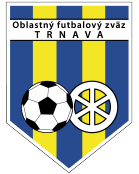 